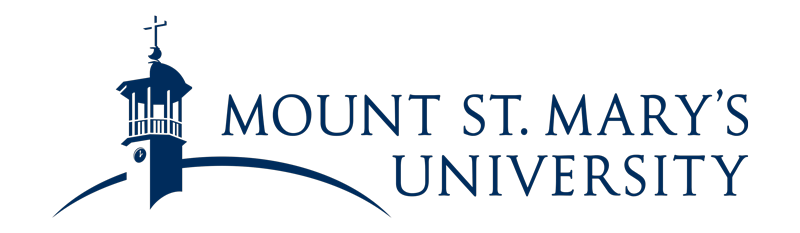 Fall 2022Available Courses for Catholic High School Dual Enrollment StudentsOnline Synchronous Options/Web Conferencing(Courses meet via Zoom for high school students)16 Week Session Dates: August 22, 2022 - December 16, 2022First 8 Week Session Dates: August 22, 2022 - October 14, 2022First 5 Week Session Dates: August 22, 2022 - Septemeber 26, 2022Second 5 Week Session Dates: September 26, 2022 - October 28, 2022Additional courses for Catholic Dual Enrollment School partners offered with Mount students:ACCT 101-F Accounting Principles I Duration 16 Weeks. Modality: Online Synchronous  Instructor: Speciale, Raymand C. Dates: August 22-December 16, 2022 Times: Tuesday & Thursday 2:00pm-3:15pm  Description: A study of fundamental accounting principles, accumulation of financial data, preparation of financial statements and the use and interpretation of financial statements.ASL 101-B Beginning American Sign Language  Duration 16 Weeks. Modality: Online Synchronous Instructor: Marjarum, Denise Dates: August 22-December 16, 2022 Times: Tuesday & Thursday 3:30pm-4:45pm  Description: These introductory courses are aimed at developing basic communicative proficiency in American Sign Language and also offer insight into Deaf culture and Deaf community.BUS 201-A Business Law I  Duration 16 Weeks. Modality: Online Synchronous  Instructor: Robinson, Kevin G. Dates: August 22-December 16, 2022 Times: Monday, Wednesday & Friday 8:00am-8:50amDescription: Introduction to legal rights and remedies. An analysis and study of the law of contracts, agency, employment, negotiable instruments, personal property, sales and insurance.BUS 250-1 Introduction to Business and Decision MakingDuration: First 8 WeeksModality: Online Synchronous Instructor: Staff Dates: August 22 - October 14, 2022Times: Wednesday 6:00pm- 10:00pmDescription: An exploration into the world of contemporary business from entrepreneurship and small business development, to legal structure, finance, going global, data science, management, marketing, operations, and more. Students discover how problem solving and critical thinking are applied to decision making. CJUST 115-B Corrections Duration 16 Weeks Modality: Online Synchronous  Instructor: McNulty, Micheal P. Dates: August 22-December 16, 2022 Times: Monday Wednesday & Friday, 3:00pm-3:50pm   Description: Examines the history, functions and problems of corrections in the United States. Both institutionalized corrections (e.g., jails and prisons) and community corrections (e.g., probation) are studied. There is a special emphasis on promising solutions to problems facing corrections in contemporary American society.COMM 201-1 Media Writing   Duration: First 5 Weeks Modality: Online Synchronous Instructor: Staff Dates: August 22-Septemeber 26, 2022 Times: Tuesday 6:00pm- 10:00pmDescription: This course introduces the basics of writing for the mass media, which include print, broadcast, public relations and online. Students learn news judgment, concision, AP Style, active-voice writing and the “inverted pyramid.”COMM 207-1 Introduction to Public Relations    Duration: Second 5 WeeksModality: Online Synchronous  Instructor: Staff Dates: Septemeber 26, 2022- October 28, 2022Times: Wednesday 6:00pm- 10:00pmDescription: Study of theory and practice of the mutual understanding and image-building created between an institution and its public through effective communication. Emphasis on research, planning, communication, and evaluation of public relations.COMM 222-A African American CommunicationDuration 16 Weeks Modality: Online Synchronous Instructor: Brooks, David C. Dates: August 22-December 16, 2022 Times: Monday 5:00pm-7:30pm Description: The course considers how historical and contemporary experiences of African American communities have shaped culture and communication.  This class engages in multiple topics that influence communication dynamics such as communication competencies, constructions of race and ethnicity, religious representations, language and communication styles, political and socio-economic forces, relationships, and cultural identity negotiations.PYSCH 100-A Foundations of Pyschology  Duration 16 Weeks Modality: Online Synchronous  Instructor: Korol, Mindy. Dates: August 22-December 16, 2022 Times: Monday, Wednesday & Friday 9:00am-9:50am  Description: Addresses psychology’s emergence as a social and natural science in the development of Western thought. Emphasizes scientific thinking about perception, development, learning, motivation, social processes, behavioral disorders and psychotherapy. ESHIP 101-A Introduction to Entrepreneurship  Duration 16 WeeksModality: Online Synchronous Instructor: Staff Dates: August 22-December 16, 2022 Times: Tuesday & Thursday 8:00am-9:15am  Description: Today, the terms “entrepreneurial mindset” and “entrepreneurial culture” have become prevalent in organizations of all sizes, in all industries and in nonprofit and educational sectors. The ability to understand and apply entrepreneurial thinking are valued skills in a rapidly changing marketplace.  Entrepreneurial ventures launch both as new start-up businesses and as innovations in existing organizations.  This course provides the background necessary to recognize the entrepreneurial approach and to function effectively in entrepreneurial work cultures.PHIL 200-1 Introduction to Philosophy Duration: First 8 Weeks Modality: Online Synchronous Instructor: Coley, ScottDates: August 22-- October 14, 2022Times: Monday 6:00pm- 10:00pmDescription: An investigation of ancient, medieval, modern and contemporary responses to questions concerning the nature of the human reality, the nature and limits of human knowing, human freedom, human happiness or well-being, and the relation of the individual to society.SOC 100-B Foundations of Sociology Duration 16 WeeksModality: Online Synchronous  Instructor: Ture’, Kalfani N.Dates: August 22-December 16, 2022 Times: Monday &Wednesday  2:00pm-3:15pm  Description: A course designed to place sociology’s development as a social science in the evolution of Western thought; it will also cover the elements of social scientific thinking. Major emphasis will be given to the analysis of culture, social structure, socialization, institutions, social inequality and social change. SOC 121-A Introduction to African American Studies  Duration 16 WeeksModality: Online Synchronous  Instructor: Ture’, Kalfani N. Dates: August 22-December 16, 2022 Times: Monday & Wednesday 3:30pm-4:45pm Description: This course will introduce students to the interdisciplinary field of African and African American studies.  It will put the struggle of people of African ancestry and those in Africa itself in historical, political, economic, psychological and social context.  It will examine how race, a social construction that has been used since the 15th century, has served as a pretext to enslave, oppress, exploit, marginalize, disparage and even murder people of African ancestry.  This course will emphasize two main themes.  Fist, the regime of terror and exploitation that people of African descent have been subjected to for five centuries.  Second, their resistance to this exploitation through diverse, creative and courageous strategies and tactics up to the present day.  The course will feature first-hand accounts of black people telling their own stories of struggle, resistance and triumph against systems designed to limit their full humanity.SOC 202-A Introduction to Conflict Resolution  Duration 16 Weeks Modality: Online Synchronous  Instructor: Cullen, Catherine C. Dates: August 22-December 16, 2022 Times:Wednesday 4:00pm-6:50pmDescription: This course explores theories and conflict resolution methodologies that exist in today’s society. Students explore how they individually handle conflict. Students also explore the theories, skills, and alternative dispute resolution (ADR) techniques that lead to productive conflict resolution.SOC 220 C: Sociology of Sports and Leadership Duration 16 Weeks Modality: Online Synchronous Instructor: McCant, GenamarieDates: August 22-December 16, 2022 Times: Monday, Wednesday & Friday 8:00am-8:50am  Description: This course explores the sociology of sports and leadership development.  Students examine situational leadership experiences and explore own leadership qualities. Online Asynchronous CoursesA course where all content is delivered online without a specific course meeting day or time. Instead, content is completed within assigned date ranges. 16 Week Session Dates: August 22, 2022 - December 16, 2022First 8 Week Session Dates: August 22, 2022 - October 14, 2022Second 8 Week Session Dates: October 17, 2022 - December 9, 2022ACCT 101-G Acounting Principles I Duration 16 WeeksModality: Online Asynchronous Instructor: Karn, David M. Dates: August 22-December 16, 2022 Description: A study of fundamental accounting principles, accumulation of financial data, preparation of financial statements and the use and interpretation of financial statements.BUS 250 E or BUS 250 F Introduction to Business and Decicion-Making Duration 16 Weeks Modality: Online Asynchronous.  Instructor: Beale, Tyson J. Dates: August 22-December 16, 2022 Description: An exploration into the world of contemporary business from entrepreneurship and small business development to legal structure, finance, going global, data science, management, marketing, operations, and more. Students discover how problem solving and critical thinking are applied to decision making. (2 sections offered)ECON 101-1 Foundations of Economics: Macroeconomics  Duration: First 8 Weeks. Modality: Online Asynchronous Instructor: Warnick, Ashlie Dates: Septemeber 26-October 28, 2022Description: This course introduces students to the field of economics via macroeconomics. Topics include basic concepts such as: efficiency; trade; supply, demand, and how markets function; taxes and price controls; national income accounting, inflation, and unemployment. It also explores how market/capitalist systems work and how countries can foster economic growth. It touches upon economic ideas in the development of the West with the rise of market systems from the Industrial Revolution, the battle between economic systems of capitalism and communism in the twentieth century, to questions of the economic system’s connection to society and culture today. It also covers the recent shift in macroeconomic emphasis from ad hoc attempts to steer the economy with fiscal (tax and spending) and/or monetary policies, to setting the right policy conditions for long run stability and growth.ESHIP 101-1  Introduction to Entrepreneurship     Duration: Second 8 Weeks. Modality: Online AsynchronousInstructor: Staff Dates: October 17- December 9, 2022Description: Today, the terms “entrepreneurial mindset” and “entrepreneurial culture” have become prevalent in organizations of all sizes, in all industries and in nonprofit and educational sectors. The ability to understand and apply entrepreneurial thinking are valued skills in a rapidly changing marketplace.  Entrepreneurial ventures launch both as new start-up businesses and as innovations in existing organizations.  This course provides the background necessary to recognize the entrepreneurial approach and to function effectively in entrepreneurial work cultures.Separate from the entire list of fall 2022 courses, the two courses identified in this box will be offered only to our Catholic High School Dual Enrollment partner schools.  Students would be enrolled in courses with other Catholic high school students. BUS 260-5 Business Communication  Duration 16 WeeksModality: Online Asynchronous Instructor: Rinkoff, CarlDates: August 22-December 16, 2022 Description: Communication skills are often among the highest-ranked of employer-requested competencies, and in today’s world of flatter organizations, increased technology, and global relations, excellent communication skills are essential. This course is designed to aid the student in developing the following professional business skills: written communication, oral presentation, interpersonal skills, and team effectiveness. Instructor will provide online consultation hours as needed throughout the semester. EDUC 120-5 Special Topics: Introduction to Graphic DesignDuration 16 weeksModality:  Online Blended: Synchronous & AsynchronousInstructor: Katzen, Hannah R. Dates: August 22-December 16, 2022 Synchronous Sessions will meet on Wednesdays, 5:00-6:30pmDescription: Graphic design is both an art and a communication tool. In this course, students will grow their creative process by critically analyzing their work and making conscious design decisions to further their message. Students will explore core concepts of graphic design including, principles of design, hierarchy, symmetry, and the rule of thirds. Instructor will assign certain synchronous meeting dates to occur on Wednesday evenings per time identified above and individualized consultation dates as needed throughout the semester.  Requirements:Access to internet during class time and for homework assignmentsA free Canva account